ГЛАВА  ГОРОДА  ЭЛИСТЫПОСТАНОВЛЕНИЕ26 августа 2019 года               	        № 80                                        г. ЭлистаО проведении публичных слушаний           В соответствии с Градостроительным кодексом Российской Федерации, статьей 28 Федерального закона от 6 октября 2003 года             № 131-ФЗ «Об общих принципах организации местного самоуправления в Российской Федерации», Положением о публичных слушаниях в городе Элисте, утвержденным решением Элистинского городского Собрания от 31 августа 2006 года № 4,постановляю:Провести 1 октября 2019 года в 15.00 часов собрание участников публичных слушаний: по прилагаемому проекту решения Элистинского городского Собрания «О внесении изменений в Генеральный план города Элисты» (Приложение 1) по вопросу включения в зону многоэтажной жилой застройки (5 эт. и выше), с исключением из зоны зеленых насаждений, земельного участка площадью 288 кв. м, расположенного по адресу: город Элиста, 9 микрорайон, № 53 «А»;по проекту постановления Администрации города Элисты «О предоставлении разрешения на отклонение от предельных параметров разрешенного строительства, реконструкции объектов капитального строительства» (Приложение 2) в отношении земельного участка с кадастровым номером 08:14:030210:134 площадью 100 кв. м, расположенного по адресу: Республика Калмыкия, город Элиста, ул. Ипподромная, № 47 «А», в части определения места допустимого размещения объекта капитального строительства «Магазин по адресу: Республика Калмыкия, город  Элиста, ул. Ипподромная, д. 47 «А»» с минимальными отступами от границы земельного участка, отделяющей его от улично-дорожной сети – 1 м; от межи соседних земельных участков с западной и восточной сторон – 0,5 м; процент застройки – 92 %, согласно схеме  Приложения 3 к настоящему постановлению.2. Возложить подготовку и проведение собрания участников публичных слушаний по указанным вопросам на Комиссию по подготовке Правил землепользования и застройки города Элисты.3. Поручить Комиссии по подготовке Правил землепользования и застройки города Элисты:подготовку и опубликование оповещения о начале публичных слушаний в газете «Элистинская панорама» и размещение оповещения на официальном сайте и информационных стендах Администрации города Элисты;проведение экспозиции;проведение собрания участников публичных слушаний;подготовку и оформление протокола публичных слушаний;подготовку и опубликование заключения о результатах публичных слушаний.  4. На весь период проведения публичных слушаний организовать экспозицию по вопросам, указанным в настоящем постановлении, в здании Администрации города Элисты, расположенном по адресу: город Элиста, ул. Ленина, 249, 1 этаж, с 9.00 часов до 18.00 часов.5. Назначить председательствующим на собрании участников публичных слушаний заместителя Главы Администрации города Элисты Эрднееву В.В.6. Определить, что письменные извещения о желании участвовать в слушаниях и предложения по вопросу слушаний от жителей города Элисты направляются на имя заместителя Главы Администрации города Элисты Эрднеевой В.В. и будут приниматься отделом архитектуры и градостроительства Администрации города Элисты по адресу: г. Элиста, ул. им. Номто Очирова, д. 4, каб. 212 со дня публикации настоящего постановления в газете «Элистинская панорама» по 26 сентября 2019 года в рабочие дни с 9.00 часов до 18.00 часов (перерыв с 13.00 часов до 14.00 часов).7. Информацию о месте проведения собрания участников публичных слушаний опубликовать в газете «Элистинская панорама» не позднее 28 сентября 2019 года. 8. Опубликовать настоящее постановление в газете «Элистинская панорама» и разместить на официальном сайте Администрации города Элисты в сети «Интернет» не позднее 31 августа 2019 года.9. Контроль за исполнением настоящего постановления возложить на заместителя Главы Администрации города Элисты Эрднееву В.В.	Глава города Элисты                                                     В. НамруевРоссийская ФедерацияРеспублика КалмыкияЭлистинское городское Собраниепятого созываРЕШЕНИЕ № ___В соответствии с Федеральным законом от 6 октября 2003 года № 131-ФЗ «Об общих принципах организации местного самоуправления в Российской Федерации», Градостроительным кодексом Российской Федерации, с учетом протокола публичных слушаний и заключения Комиссии по подготовке Правил землепользования и застройки города Элисты о результатах публичных слушаний, предложения Администрации города Элисты (постановления Администрации города Элисты), руководствуясь статьей 20 Устава города Элисты,Элистинское городское Собрание решило:Внести в карту планируемого размещения объектов (схему проектируемого состояния территории) Генерального плана города Элисты, утвержденного решением Элистинского городского Собрания от 1 июля 2010 года № 1 (с изменениями, внесенными решениями Элистинского городского Собрания), следующие изменения: включить в зону многоэтажной жилой застройки (5 эт. и выше), с исключением из зоны зеленых насаждений, земельный участок площадью 288 кв. м, расположенный по адресу: г. Элиста, 9 микрорайон, № 53 «А», согласно схеме Приложения к настоящему решению.2. Администрации города Элисты  разместить настоящее решение на официальном сайте Администрации города Элисты.3. Настоящее решение вступает в силу со дня его официального опубликования в газете «Элистинская панорама».Глава города Элисты, Председатель Элистинскогогородского Собрания                                                            В. НамруевСхема Выкопировка из схемы проектируемого состояния территории (проектный план)Генерального плана города Элисты,  утвержденного решениемЭлистинского городского Собрания  от 01.07.2010 г. № 1АДМИНИСТРАЦИЯ   ГОРОДА   ЭЛИСТЫ   РЕСПУБЛИКИ   КАЛМЫКИЯПОСТАНОВЛЕНИЕот «_____» ________2019 г.         №______                               г. ЭлистаО предоставлении разрешения на отклонение от предельных параметров разрешенного строительства, реконструкции объектов капитального строительстваВ соответствии со ст. 40 Градостроительного кодекса Российской Федерации, Положением о публичных слушаниях в городе Элисте, утвержденным решением Элистинского городского Собрания от 31 августа 2006 г. № 4, с учетом заключения публичных слушаний, руководствуясь ст. ст. 35, 44 Устава города Элисты, Администрация города Элисты  п о с т а н о в л я е т: 1. Предоставить Лиджиеву Артуру Михайловичу, зарегистрированному по адресу: Республика Калмыкия, Кетченеровский район, пос. Ергенинский, пер. Центральный, дом № 1, разрешение на отклонение от установленных Правилами землепользования и застройки города Элисты, утвержденными решением Элистинского городского Собрания от 27.12.2010 г. № 1, предельных параметров разрешенного строительства, реконструкции объектов капитального строительства, для земельного участка с кадастровым номером 08:14:030210:134 площадью 100 кв. м, расположенного по адресу: Республика Калмыкия, город Элиста, ул. Ипподромная, № 47 «А», по следующему показателю:- определить место допустимого размещения объекта капитального строительства «Магазин по адресу: РК, г. Элиста, ул. Ипподромная, д. 47 «А»» с минимальными отступами от границы земельного участка, отделяющей его от улично-дорожной сети – 1 м; от межи соседних земельных участков с западной и восточной сторон – 0,5 м;- максимальный процент застройки в границах земельного участка, определяемый как отношение суммарной площади земельного участка, которая может быть застроена, ко всей площади этого земельного участка, установить 92 %.Основание: заявление Лиджиева А.М. 2. Настоящее постановление вступает в силу со дня его подписания.Глава Администрации города Элисты                                             Схема Выкопировка из схемы проектируемого состояния территории (проектный план) Генерального плана города Элисты, утвержденного решением Элистинского городского Собрания от 01.07.2010 г. № 1Приложение 1к постановлению Главы города Элистыот  26 августа 2019 года № 80 «__» _____2019 годазаседание № ___заседание № ___г. ЭлистаО внесении изменений в Генеральный план города ЭлистыО внесении изменений в Генеральный план города ЭлистыО внесении изменений в Генеральный план города ЭлистыПриложениек решению Элистинского городского Собранияот  «__»____ 2019 года № __ГП:          Внесение изменений в ГП:Приложение 2 к постановлению Главы города Элистыот  26 августа 2019 года № 80 Приложение 3к постановлению Главы города Элистыот  26 августа 2019 года № 80ГП: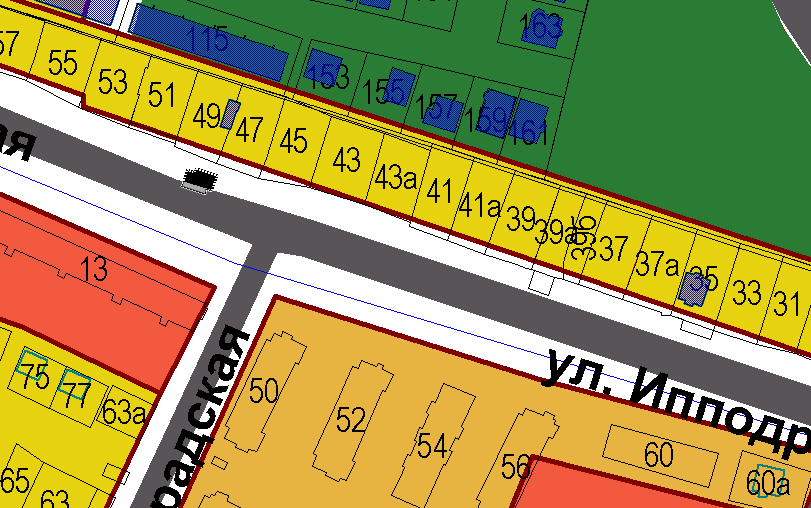 